6ème GolfExpert Vendredi 24 septembre 2021 à 12h45Au Golf de Beaune Levernois (21)Compétition - 18 Trous par équipe de 2Possibilité de s’inscrire individuellement ; dans ce cas, l’organisateur vous attribuera un partenaire afin de vous intégrer dans une équipe de deux joueurs. Si un professionnel inscrit deux équipes de deux personnes, l’organisateur fera en sorte que celles-ci jouent ensemble sur la même partie.Participant 1 Nom : __________________________________________    Prénom : __________________________________Adresse : ___________________________________________________________________________________Courriel : ___________________________________________________________________________________Téléphone : __________________________ (De préférence numéro de portable pour être joint si nécessaire le jour de la manifestation)  N° de licence FFG : ___________________________________ Index : __________________________________Club : ______________________________________________________________________________________Participant 2Nom : __________________________________________    Prénom : __________________________________Adresse : ___________________________________________________________________________________Courriel : ___________________________________________________________________________________Téléphone : __________________________ (De préférence numéro de portable pour être joint si nécessaire le jour de la manifestation)  N° de licence FFG : ___________________________________ Index : __________________________________Club : ______________________________________________________________________________________Partenaires du GolfExpert : 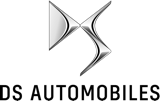 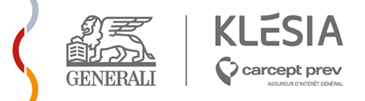 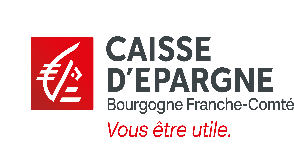 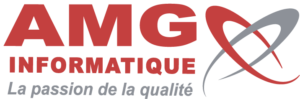 Participant 3 : Nom : __________________________________________    Prénom : __________________________________Adresse : ___________________________________________________________________________________Courriel : ___________________________________________________________________________________Téléphone : __________________________ (De préférence numéro de portable pour être joint si nécessaire le jour de la manifestation)  N° de licence FFG : ___________________________________ Index : __________________________________Club : ______________________________________________________________________________________Participant 4 : Nom : __________________________________________    Prénom : __________________________________Adresse : ___________________________________________________________________________________Courriel : ___________________________________________________________________________________Téléphone : __________________________ (De préférence numéro de portable pour être joint si nécessaire le jour de la manifestation)  N° de licence FFG : ___________________________________ Index : __________________________________Club : ______________________________________________________________________________________Si vous souhaitez inscrire d’autres personnes, merci d’utiliser plusieurs bulletins d’inscription ou contacter :Eric LAMBERT-MUYARD au 03.80.59.65.20 ou elambertmuyard@bfc.experts-comptables.frCOMPETITION PARTICIPATION AUX FRAIS